PROPOSIÇÕES 01 - Vereador Silvio Roberto PortzINDICAÇÃO – 001/2022        Indico ao Excelentíssimo Senhor Prefeito Municipal em conjunto com a Secretária Municipal de Obras e Administração, nos termos regimentais ouvido o plenário, que seja realizada a contratação de uma empresa terceirizada para a manutenção da iluminação pública.                                                 MENSAGEM JUSTIFICATIVA:                   Senhor Presidente;                   Senhores Vereadores: Existe uma grande demanda quanto a manutenção da iluminação pública de nosso município, inclusive com indicação desta Casa Legislativa, para que fosse efetuado os reparos. Assim a contratação de uma empresa terceirizada trará maior eficácia e eficiência para essa demanda.Atenciosamente,Bom Retiro do Sul, 12 de abril de 2022.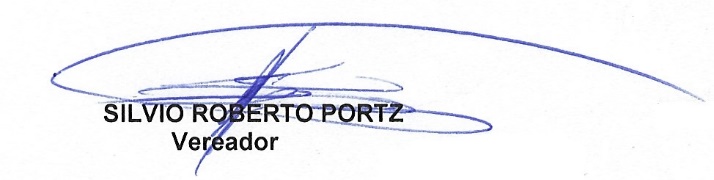 